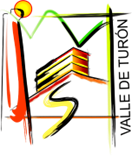 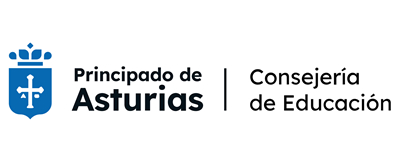 Planificación inicio de curso 2023/24Atención a familiasDirección                                                                                            Turón, 2 de octubre de 2023Estimadas familias:Tenemos el placer de invitarles a la reunión de inicio de curso que presidirá el Equipo Directivo del IES Valle de Turón y su Orientadora, en la que tendrán la ocasión de conocer personalmente a los tutores/tutoras que estarán a cargo de los diferentes cursos de ESO y Bachillerato.Esta sesión informativa seguirá, básicamente, el siguiente esquema:16:30 horas Inicio de la reunión para todos los asistentes, en el Salón de Actos del Centro.Durante la misma, se presentarán algunas de las líneas generales de la organización del curso 2023/24.Al término de la presentación podrán formular las cuestiones que sean de su interés.17:00 horasTraslado hacia el aula respectiva de cada estudiante para recibir información más detallada de parte del tutor o tutora del grupo.La reunión finalizará con un turno abierto de preguntas sobre cuestiones de interés general para todo el grupo.Nota: Para tratar cuestiones de índole particular sobre los alumnos, se les invita a solicitar una cita telefónica o presencial con el tutor/-a.Esperando contar con su asistencia, por el interés de los asuntos a tratar, reciban entretanto nuestro más cordial saludo.La Dirección